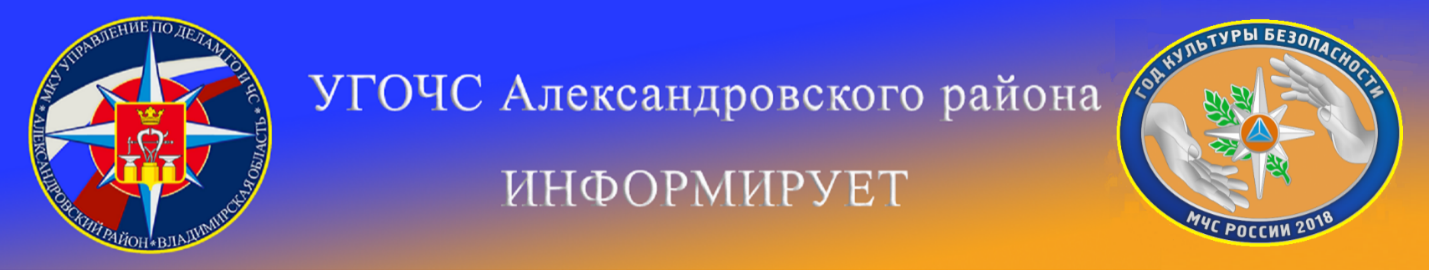 На время чемпионата мира по футболу в Александровском районе введён ряд правил и ограничений, которые призваны обеспечить безопасность жителей и гостей.	Все правоохранительные органы Александровского района работают в режиме повышенной готовности.На время проведения чемпионата мира  введен особый контроль за гостиницами и другими местами проживания. Усилена работа сотрудников Роспотребнадзора. Установлен контроль за качеством пиши в ресторанах и кафе. В дни проведения матчей ограничена продажа алкоголя. Это будет касаться не только мест проведения соревнований, но и других мест, в которых может собираться большое количество людей. Усилен контроль за работой автотранспорта. 	Вступил в силу указ президента РФ, который ужесточает контроль за оборотом гражданского и служебного оружия, а также патронов, под запретом - взрывчатка, химикаты и яды. 	Россгвардия будет следить за соблюдением усиленных мер безопасности, взят на особый контроль паспортно-визовый режим и работа и иностраннцами.При обнаружения подозрительных предметов, оставленных без надзора - сумок, пакетов и т.д., а так же если поведения людей  вызывает у Вас опасения незамедлительно сообщить по телефонам:УВАЖАЕМЫЕ ЖИТЕЛИ И ГОСТИ АЛЕКСАНДРОВСКОГО РАЙОНА!УБЕДИТЕЛЬНАЯ ПРОСЬБА БЫТЬ ВНИМАТЕЛЬНЫМИ, БДИТЕЛЬНЫМИ И ДОБРОЖЕЛАТЕЛЬНЫМИ!Название экстренной службыС сотового телефонаСо стационарного телефонаСо стационарного телефонаДежурный ОМВД Александровского района102022-38-24Дежурный УФСБ8(492)442-59-862-59-86ЕДДС Александровского р-на  8(492)442-34-12           2-34-12           2-34-12Единый номер вызова экстренных оперативных служб "112"112112112